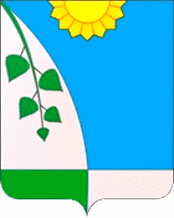 СОВЕТ ДЕПУТАТОВСЕЛЬСКОГО ПОСЕЛЕНИЯ БУЖАРОВСКОЕ ИСТРИНСКОГО МУНИЦИПАЛЬНОГО РАЙОНА МОСКОВСКОЙ ОБЛАСТИ143514, Московская обл., Истринский муниципальный район, д. Бужарово, ул. Центральная, д.10, тел.: 6-34-51, факс: 6-32-83, e-mail: buzharovskoe@gmail.comР Е Ш Е Н И Еот «27»мая 2016 г. № 3/7О внесении изменения в Решение Совета депутатов сельского поселения Бужаровское от 05.10.2011г. №108 "Об утверждении Положения об организации и осуществлении территориального общественного самоуправления в сельском поселении Бужаровское Истринского муниципального района Московской области"В соответствии с Федеральным законом от 06.10.2003 № 131-ФЗ «Об общих принципах организации местного самоуправления в Российской Федерации», Уставом муниципального образования сельское поселение Бужаровское Истринского муниципального района Московской области, Совет депутатов Бужаровского сельского поселенияР Е Ш И Л:Внести следующее изменение в Решение Совета депутатов сельского поселения Бужаровское от 05.10.2011 г. №108 «Об утверждении Положения об организации и осуществлении территориального общественного самоуправления в сельском поселении Бужаровское Истринского муниципального района Московской области»: 1.1. 	Изложить пункт 5 статьи 9 в следующей редакции: 
	«Участники  собрания	(конференции)  избирают  председателя  и секретаря  собрания (конференции) и утверждают повестку дня.	Учредительное собрание граждан правомочно, если в нем принимают участие не менее одной трети жителей соответствующей территории, достигших	шестнадцатилетнего возраста.	Учредительная конференция правомочна, если в ней принимают участие не менее двух третей избранных гражданами делегатов, представляющих не менее одной трети жителей соответствующей территории, достигших шестнадцатилетнего возраста».Опубликовать настоящее решение в газете «Истринские вести» и на официальном сайте Администрации Бужаровского сельского поселения.Решение вступает в силу с момента его официального опубликования.Глава Бужаровского сельского поселения	А.В. Айрапетов